Летние каникулыНаступило жаркое лето.  Рома, Слава и Лиза с родителями поехали в Крым. Они купались в Чёрном море, ходили в зоопарк, ездили на экскурсии. Ребята ловили рыбу. Было очень интересно. Они надолго запомнили эти каникулы. 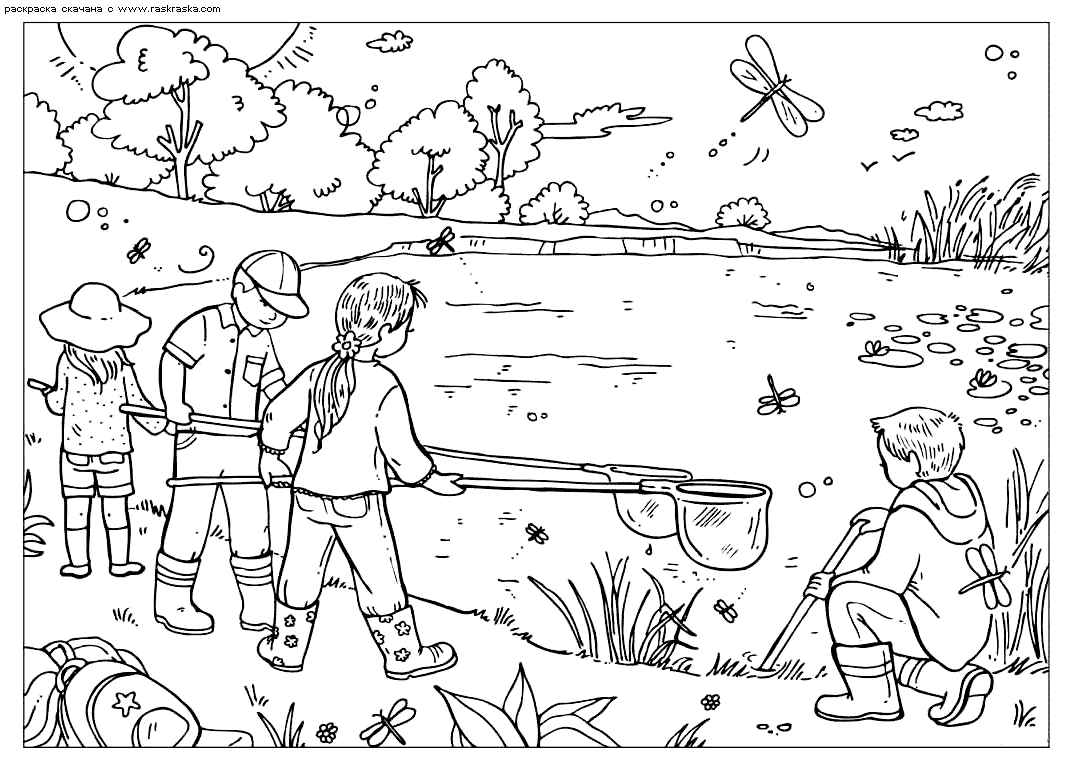 